	5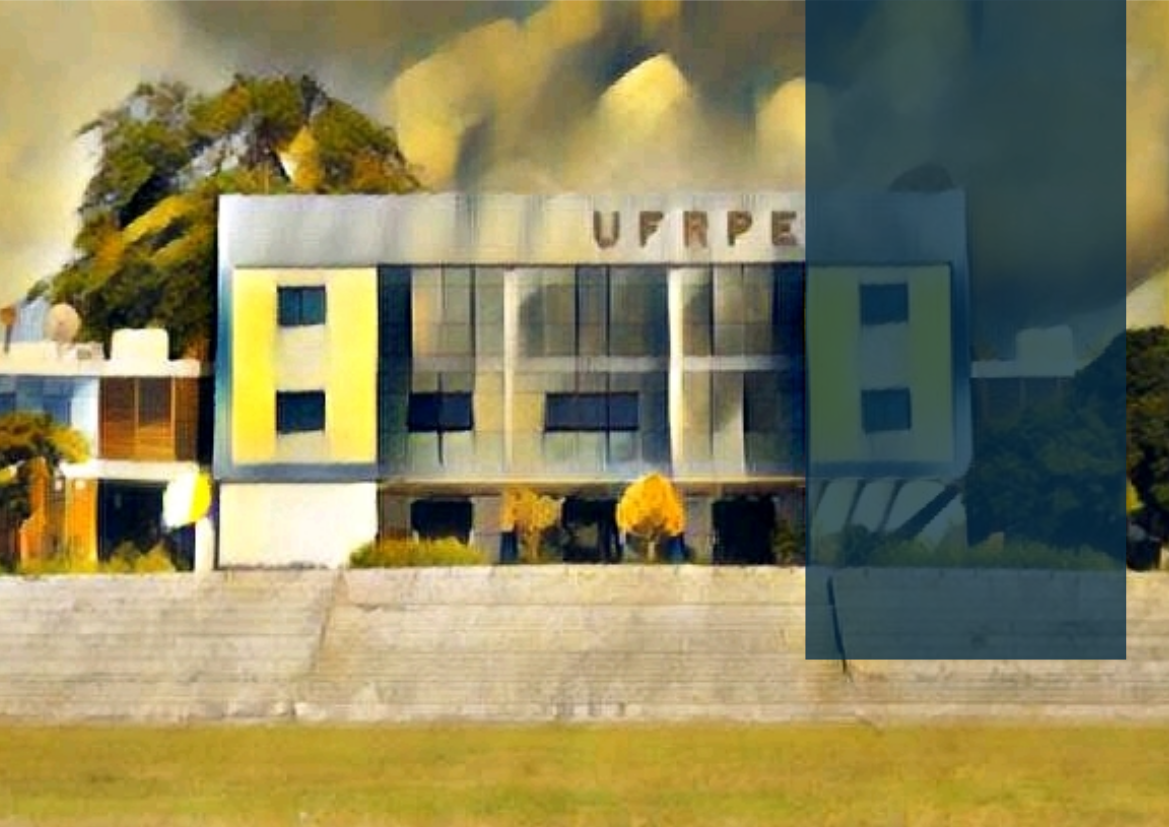 Resultados e DesempenhoDemonstração dos resultados alcançados durante o ano em relação à missão institucional e aos objetivos estratégicos da UFRPE. O Capítulo também traz as justificativas dos resultados alcançados, além das expectativas e ajustes necessários no planejamento para os próximos anos.Outras ações relevantes(Responsável pela resposta: Instituto Menino Miguel)Este tópico será inserido no Capítulo 5 – Resultados e Desempenho, cujo objetivo é demonstrar os resultados alcançados no exercício com vinculação à missão institucional e aos objetivos estratégicos, por meio da utilização de indicadores de metas de resultados, de uso de recursos e de eficiência. A apresentação de justificativas para os resultados e expectativas para os próximos exercícios e dos ajustes necessários no plano estratégico para o exercício seguinte.   Deverá ser respondida à pergunta: “Até que ponto a organização alcançou seus objetivos estratégicos no exercício e quais são os impactos?”Cada objetivo estratégico/cadeia de valor deve ser abordado em seção específica, abrangendo: 1. Problema a ser tratado pelo objetivo estratégico/cadeia de valor; 2. Visão geral sobre a cadeia de valor; 3. Prioridades estabelecidas no exercício para atingimento das metas relativas à cadeia de valor; 4. Principais ações, projetos e programas da cadeia de valor, especificando relevância; valores aplicados, resultados e impactos; 5. Riscos e outros fatores que influenciaram a cadeia de valor; 6. Principais resultados, progresso em relação à meta estabelecida e impacto observado, com uso de indicadores (indicadores de desempenho quantificados e alinhados aos objetivos estratégicos); 7. Causas/impedimentos para o alcance dos objetivos e medidas tomadas para enfrentamento (justificativas para o resultado e monitoramento de metas não alcançadas); 8. Desafios remanescentes e próximos passos.Orientações para elaboração do conteúdo:Utilizar como base os principais objetivos / diretrizes contidos no PDI (2013-2020) ou outro documento estratégico.Forma recomendada: Máximo de 3 páginas.  Diagrama simples e fluxo narrativo lógico com formato padrão para todas cadeias de valor.  Gráficos dos principais indicadores, contendo as metas e os resultados atingidos.  Diagrama ou infográfico para resultados qualitativos  Quadro/infográfico com os principais desafios e incertezas.- Fonte principal do texto: tamanho 11 | Fonte dos subtópicos: tamanho 14 - Pode fazer uso de hiperlinks, se for necessário oferecer informação adicional.- Prazo para envio 15/01/2021.